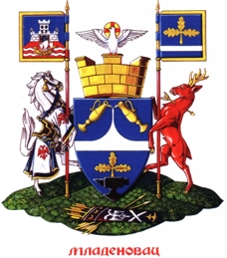 www.mladenovac.org.rs	Предмет: Позив за пријаву штете (јул - август 2018.) на оштећеним породично-стамбеним објектимаШтаб за ванредне ситуације на територији градске општине Младеновац, дана 30. јула 2018. године, донео је Закључак број III-09-820-1/24-4/2018 где  се констатује да је територију градске општине Младеновац задесила елементарна непогода, где је услед великих кишних падавина, града  и ветра дошло до штетних последица на породично - стамбеним објектима, као и на инфраструктури, водотоковима, стамбеним објектима и објектима јавне намене. Одлуком о проглашењу елементарне непогоде ("Службени гласник РС", бр. 66 /18) коју је Влада донела на седници од 28. августа 2018. године, проглашена је за елементарну непогоду поплава и град који су у јулу и августу 2018. године захватили део територије Републике Србије, и то за следеће јединице локалне самоуправе: Петровац на Млави, Алексинац, Свилајнац, Жагубица, Топола, Прибој, Бољевац, Смедеревска Паланка, Аранђеловац, Велика Плана, Пожега, Љиг, Чачак, Ужице, Горњи Милановац, Лазаревац, Младеновац, Гроцка, Барајево, Ивањица, Куршумлија, Власотинце, Александровац, Краљево и Мионица.Сходно Закону о обнови након елементарне и друге непогоде ("Службени гласник РС", бр. 112/15) и сугестији Канцеларије за управљање јавним улагањима од 30.8.2018. године, Градска општина Младеновац проглашава престанак елементарне и друге непогоде и позива грађане да пријаве насталу штету на оштећеним породично - стамбеним објектима у року од 15 дана од дана објављивања овог позива. Грађани могу пријавити штету искључиво у писаној форми.  Пријаве се предају  на шалтерима писарнице Управе градске општине Младеновац (Ул. Јанка Катића бр. 6), или поштом, са назнаком "за Градску општину Младеновац - пријава штете  на оштећеним породично-стамбеним објектима", закључно до 17.9.2018. године. Грађани који су у међувремену (пре овог позива) пријавили штету (у писаној форми) не морају то поново чинити.У сврху помоћи грађанима, Управа градске општине Младеновац сачиниће модел пријаве штете, а исти се може преузети на званичном сајту градске општине Младеновац (у електронском облику) и на шалтерима писарнице Управе градске општине Младеновац (Ул. Јанка Катића бр. 6) у писаној форми.                           							Председникградске општине Младеновац                                  					      Владан Глишић      